ВВЕДЕНИЕНастоящее руководство по эксплуатации предназначено для ознакомления с конструкцией, принципом действия, техническим обслуживанием и эксплуатацией шкафов расстоечных Luxstahl.Храните это руководство вместе с оборудованием для последующего обращения в будущем. Эти предупреждения были составлены для вашей безопасности и безопасности других людей. Пожалуйста, прочитайте их внимательно до установки и эксплуатации оборудования.ОБЩИЕ УКАЗАНИЯШкафы расстоечные предназначены для подогревания и расстойки теста и замороженных пищевых продуктов. Любое другое использование считается недопустимым.Оборудование предназначено для профессионального использования специально обученным квалифицированным персоналом.Внесение любых изменений в электрическую схему, которые могут понадобиться для установки оборудования, должны осуществляться исключительно квалифицированным персоналом.Опасно изменять или пытаться изменить технические данные этого оборудования.Никогда не мойте оборудование непосредственно струей воды.До проведения работ по техническому обслуживанию оборудования и его очистке, отключите его от электросети и дайте ему остыть.Не пытайтесь проводить периодическую регулировку или любой текущий ремонт оборудования самостоятельно. Свяжитесь с авторизованным Сервисным центром и используйте только оригинальные запасные части.Внимание! Ненадлежащее или неправильное использование и несоблюдение инструкций по установке освобождает Поставщика от любой ответственности. В связи с этим, инструкции по установке должны быть строго соблюдены.ТЕХНИЧЕСКИЕ ХАРАКТЕРИСТИКИИНСТРУКЦИИ ПО УСТАНОВКЕДанные инструкции адресованы квалифицированному персоналу по установке оборудования для обеспечения надлежащей установки, регулировки и осуществления работ по техническому обслуживанию оборудования в соответствии с действующими правилами. Любые виды работ должны осуществляться только после отключения оборудования от сети.При первом использовании оборудования аккуратно снимите защитную пленку со всех доступных деталей. Не оставляйте следы клея на поверхностях оборудования. При необходимости удалите их подходящим растворителем.При установке оборудования необходимо выровнять его положение при помощи уровня, закрутив или выкрутив при этом регулируемые опоры. Шкафы расстоечные устанавливаются на расстоянии не менее  от боковых и задних стен для обеспечения естественной вентиляции и свободной циркуляции воздуха. Оборудование не предназначено для встраивания.Подключение к электросети. Оборудование должно быть подсоединено к электропитанию в соответствии с действующими правилами. До подключения убедитесь в следующем:- величина электрического напряжения и частота электроснабжения соответствуют значениям, указанным на пластинке «Технические характеристики», прикрепленной к оборудованию;- предохранитель и система электроснабжения в состоянии выдерживать нагрузку при эксплуатации оборудования (см. шильдик «Технические характеристики»);- система электроснабжения имеет заземление в соответствии с действующими правилами;- автоматический  переключатель с минимальным расстоянием между контактами , соответствующий по размерам нагрузке и действующим правилами, расположен между оборудованием и питающей сетью и подсоединен непосредственно к питающей сети;- обеспечен удобный доступ к автоматическому переключателю после установки оборудования;- электроснабжение не должно отклоняться от значения номинального электрического напряжения более чем на  ±10%.Подсоединение силового кабеля. Шкафы расстоечные Luxstahl серии ШР поставляются с силовым кабелем без вилки, с сечением, указанным в таблице «Технические характеристики». Установку вилки, подключение электропитания, проверку и запуск оборудования в работу должны осуществлять исключительно квалифицированные специалисты.ИНСТРУКЦИИ ПО ЭКСПЛУАТАЦИИПри первом использовании необходимо дать оборудованию проработать вхолостую в течение как минимум 30 минут. В этом случае любые неприятные запахи остатков смазочных веществ будут устранены.Это оборудование должно быть использовано только по назначению, т.е. для подогревания и  расстойки теста и замороженных продуктов. Любое другое использование считается недопустимым.Специальные требования (для пользователя)Запрещено допускать к работе с оборудованием персонал, не обученный его использованию.Оборудование содержит электрические детали и его нельзя мыть с использованием струи воды или пара.Оборудование подключено к электроэнергии. Перед выполнением операций по уходу и чистке отключите оборудование от электросети.Любые действия по перемещению, очистке, обслуживанию необходимо производить при отключенном электропитании, соблюдая максимальную осторожность.Запрещено использовать дверцу или дверную ручку для перемещения оборудования.Перед включением шкафа аккуратно наполните водой емкость увлажнителя, расположенную в нижней части рабочей камеры. Для включения шкафа поверните ручку терморегулятора по часовой стрелке. Терморегулятор позволяет установить температуру внутри рабочей камеры в диапазоне от 30°С до 60°С.Световой индикатор погаснет при достижении выбранной температуры в рабочей камере шкафа. Он загорается вновь, когда термостат восстанавливает заданную температуру.Для поддержания необходимого уровня влажности внутри рабочей камеры необходимо контролировать наличие воды в емкости увлажнителя, при необходимости доливать.ПОВСЕДНЕВНЫЙ УХОД И ТЕКУЩИЙ РЕМОНТ ОБОРУДОВАНИЯВНИМАНИЕ! Отключайте оборудование от электропитания перед каждой операциейЧистка оборудования. Производите чистку оборудования только после полного его остывания. Для очистки деталей из стали не используйте хлорсодержащие чистящие и моющие средства (гипохлорит натрия, соляную кислоту и др.) даже в разбавленном виде. Используйте специальные готовые средства или небольшое количество подогретого уксуса. После очистки тщательно ополосните водой и высушите при помощи мягкой ткани все поверхности. Мойте дверцу только горячей водой и не используйте грубую ткань. Запрещено промывать оборудование прямой струей воды. Не используйте разъедающие вещества (например, соляную кислоту) для мытья пола рядом с местом установки оборудования: исходящие от этой кислоты испарения могут разъесть и повредить внешний корпус оборудования.ГАРАНТИЙНЫЕ ОБЯЗАТЕЛЬСТВАВАЖНО! Производитель не несет ответственности и не компенсирует потери в течение гарантийного срока за неисправности, возникшие вследствие неправильного подключения и несоблюдения положений данной Инструкции.Внимание! Обязательным условием гарантийного обслуживания является проведение пуско-наладочных работ специализированными сервисными организациями, имеющими соответствующие документы.Завод-изготовитель гарантирует надежное качество оборудования при условии соблюдения технических и эксплуатационных требований, изложенных в настоящей инструкции.Гарантия на оборудование действует в течение 1 года.Заводские дефекты в течение гарантийного срока устраняются бесплатно специалистами службы сервиса. Ремонт оборудования проводится в сервисном центре. По согласованию гарантийный ремонт может производиться другими сервисными центрами, имеющими соответствующие разрешительные документы на выполнение ремонта. Негарантийный ремонт производится по расценкам сервисного центра.Изготовитель не несет ответственности за неисправности оборудования, возникшие по вине пользователя.Необходимо ежемесячно проводить планово-предупредительный, профилактический осмотр оборудования.Отказ от гарантийных обязательств возможен в следующих случаях:отсутствие соответствующих документов о проведении монтажных и пусконаладочных работ;по истечении срока гарантии;при механических повреждениях оборудования (как внешних, так и внутренних);при повреждениях, вызванных стихийными бедствиями;при повреждениях, вызванных грызунами и бытовыми насекомыми;при повреждениях, вызванных самостоятельными попытками отрегулировать или отремонтировать оборудование;при выходе из строя элементов оборудования, подверженных естественному износу;при отсутствии документов на приобретение оборудования (товарная накладная или товарный чек, паспорт).Изготовитель не несет ответственности за неисправности оборудования, возникшие по вине пользователя.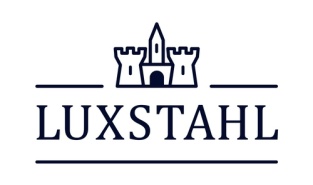 ШКАФЫ РАССТОЕЧНЫЕМодели ШР-923, ШР-964, ШР-1864Руководство по эксплуатацииВНИМАТЕЛЬНО изучите данное руководство и храните его в доступном местеВсе технические данные, приведенные в настоящем руководстве, могут быть изменены производителем без предварительного уведомления. Производитель не принимает на себя никакой ответственности за возможные опечатки.МодельШР-923ШР-964ШР-1864Габаритные размеры (мм) ШхГхВ600х550х890800х650х8901030х870х870Максимальное количество противней (приобретаются отдельно), шт.9918Габаритные рамеры используемых противней, мм429х345600х400или530х325600х400или530х325Номинальная потребляемая мощность (кВт)1,21,22,4Номинальное напряжение (В)220 (50 Гц)220 (50 Гц)220 (50 Гц)220 (50 Гц)Сечение силового кабеля3x1,5 мм²3x1,5 мм²3x1,5 мм²3x1,5 мм²Длина силового кабеля